ΣΥΝΔΕΤΙΚΑ ΡΗΜΑΤΑΑφού δεις με προσοχή την παρουσίαση που ακολουθεί http://e-didaskalia.blogspot.com/2017/07/blog-post_202.html?m=1Παθητική μετοχή κλιτή μετοχή ( διαφάνεια 6η)να εργαστείς στα παρακάτω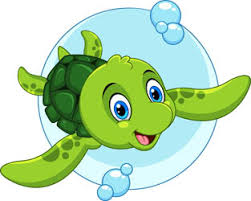 Προσπάθησε να απομνημονεύσεις όσα πιο πολλά από τα συνδετικά ρήματα της 5ης διαφάνειας  μπορείς και εξασκήσου στην ορθογραφία τους.Στη συνέχεια διάλεξε τέσσερα (4) απ’ αυτά (προτίμησε τα λιγότερο συνηθισμένα! ) και γράψε τέσσερις (4) δικές σου προτάσεις.Συμπλήρωσε τις προτάσεις  με τα συνδετικά ρήματα της παρένθεσης( έγινε, εκλέχτηκε, διορίστηκε, κληρώθηκε, υπηρέτησε, παρουσιάζεται)…………………… φωτογράφος, γιατί ήταν το  όνειρό του.Ο μεγάλος μου ξάδερφος  ……………………….ως πιλότος καταδιωκτικού στη Λήμνο.Η νονά μου  ……………………. νηπιαγωγός στην Κρήτη.Ένας καλός μου φίλος από την έκτη τάξη  …………………..σημαιοφόρος.…………………………….. ως σωτήρας της χώρας.Ο Γιώργος  ………………….. πρόεδρος του Ε2.Υπογράμμισε το κατηγορούμενο  και αναγνώρισέ το γραμματικά στην παρένθεσηΠΑΡΑΔΕΙΓΜΑΈπεσε λιπόθυμη στον δρόμο. (επίθετο)Ο διευθυντής φαίνεται αγχωμένος. (…………….   …………….)Το δωμάτιό σου είναι άνω κάτω . (……………….. ………………)ΟΙ παίχτες μιας ομάδας ποδοσφαίρου είναι έντεκα . (……………..   ……………………… )Ο γείτονάς μας χειροτονήθηκε ιερέας.( ……………… ) Ο καινούριος μαθητής στεκόταν αμήχανος στην άκρη.  (…………………….)Άλλαξε το κατηγορούμενο από επίθετο σε εμπρόθετο, όπως στο παράδειγμαΗ βιβλιοθήκη μου είναι ξύλινη από ξύλοΟι σταφίδες είναι κορινθιακές    Ο χορός είναι θρακιώτικος Τα κέρματα είναι μεταλλικά Το μαντίλι της γιαγιάς είναι μεταξωτό Το πουλόβερ είναι μάλλινο 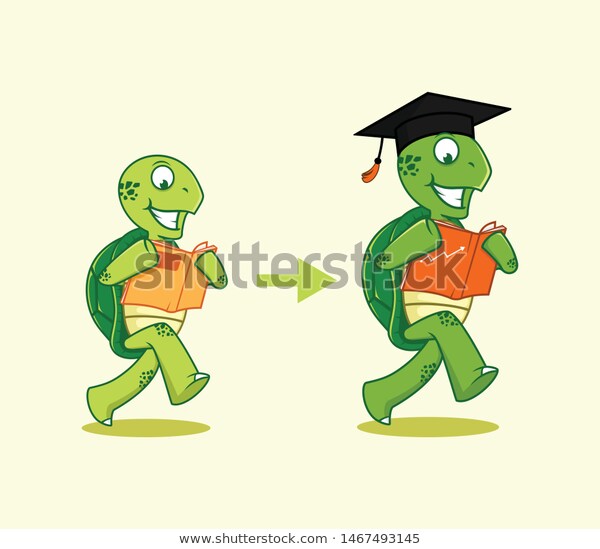 